день открытых дверей Института Вычислительных систем и программирования (№ 4) «Эльбрус – отечественный компьютер»10 декабря 2019 г. (вторник). Начало встречи в 17.40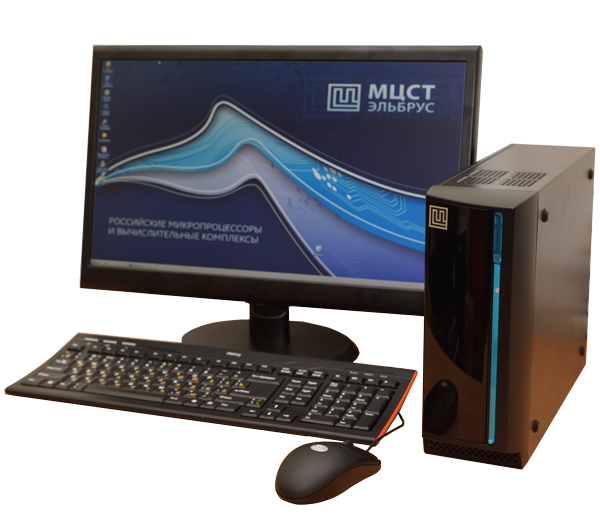 Приглашаем абитуриентов на день открытых дверей Института Вычислительных систем и программирования (№ 4),   (ссылка на страницу на сайте гуап  http://new.guap.ru/i04   ) посвященный направлению  бакалавриата   «Информатика и вычислительная техника» (09.03.01), направленность «Вычислительные машины, комплексы, системы и сети», выпускающая кафедра – кафедра вычислительных систем и сетей (№ 44).  (ссылка на страницу кафедры  на сайте гуап http://new.guap.ru/i04/k44). На дне открытых дверей абитуриенты  познакомятся с содержанием учебного процесса по направлению «Информатика и вычислительная техника», побывают в лабораториях кафедра вычислительных систем и сетей и услышат рассказ о  современных отечественных компьютерах «Эльбрус».  Несколько компьютеров совсем недавно поступило в распоряжение  Института 4.Встречу проведет доктор технических наук, профессор Александр Владимирович Гордеев.Направления подготовки Института № 4, бакалавриат и магистратура (new.guap.ru/i04/edu)Математическое обеспечение и администрирование информационных систем (02. 03. 03, 02. 04. 03);Информатика и вычислительная техника (09. 03. 01, 09. 04. 01); Прикладная информатика (09. 03. 03, 09. 04. 03);Программная инженерия (09. 03. 04, 09. 04. 04);Электроника и наноэлектроника (11. 03. 04, 11. 04. 04).Мы ждем вас   с 17.25 до 17.40  у проходной. Начало встречи в 17.40. Для оформления прохода требуется регистрация: присылайте   Ф.И.О. и номер школы (название колледжа) на почту abiturientguap4@mail.ruТел.: 8 – 962 – 695 – 4276,  сайт:  guap.ruАдрес: СПб, ул.  Большая Морская, д. 67. Вход с набережной р. Мойки. Транспорт до пл. Труда. Метро: Садовая, Адмиралтейская, Гостиный двор.